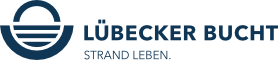 Liebe Partner der Lübecker Bucht,verbunden mit der Erwartungshaltung auf einen Plan zum Wiederhochfahren der Tourismusbranche erwarten wir mit Spannung den Ausgang der heutigen (03.03.2021) Bund-Länder Konferenz. Fakt ist, dass der Deutschland-Tourismus kein Pandemietreiber ist. Das hat das Robert-Koch-Institut (RKI) mit einem veröffentlichten Stufenplan deutlich gemacht. Nähere Informationen aus diesem Stufenpapier sowie eine Bezugnahme zur heutigen Bund-Länder-Konferenz erhalten Sie in der heutigen Ausgabe unseres Corona-Newsletters. Außerdem informieren wir Sie über die aktuellen Aktivitäten, mit denen die Einführung einer Kontaktnachverfolgungs-App in der Lübecker Bucht angedacht wird.Stufenplan des RKI 'ControlCOVID' mit Bezugnahme zur heutigen Bund-Länder-Konferenz (Quelle: Rundschreiben des TVSH vom 02.03.2021)Laut des Papiers des RKI stellen Unterkunftsbetriebe nur ein niedriges Infektionsrisiko dar und sollen ab einer Inzidenz von unter 50 mit den bestehenden Hygienekonzepten noch vor der Gastronomie geöffnet werden können.Offenbar will sich der Bund die RKI-Empfehlungen aber nicht zu eigen machen, das macht die beiliegende Beschlussvorlage für die heutige Sitzung unter Ziffer 15 deutlich. Der Bund räumt dem Ostergeschäft keinerlei Chance ein, sondern formuliert einen Appell, an Ostern weder ins Ausland noch im Inland zu verreisen. Den Entwurf zur heutigen Konferenz können Sie hier einsehen ». Die Bereiche Gastronomie, Kultur, Veranstaltungen, Reisen und touristische Übernachtungen werden in dem Entwurf noch nicht in die Stufen eingeordnet, sondern es wird hier auf die Sitzung Ende März verwiesen.Sollten die Beschlüsse so wie vorgeschlagen gefasst werden, wird sich der Tourismusverband Schleswig-Holstein (TVSH) mit deutlicher Kritik an diesen Beschlüssen und den nicht eingehaltenen Versprechen hinsichtlich einer Öffnungsperspektive äußern. Der TVSH steht in engem Austausch mit der Landesregierung Schleswig-Holstein und dem Deutschen Tourismusverband (DTV), evtl. um doch noch eine Öffnungsstrategie für Schleswig-Holstein zu ermöglichen.Der Geschäftsführer des Deutschen Tourismusverbandes, Norbert Kunz, erklärt: "Die Vorschläge für eine durchdachte Öffnungsperspektive liegen seit langem auf dem Tisch. Die vom Deutschen Tourismusverband vorgeschlagene 4- Säulenstrategie aus Impfen, Testen, digitaler Kontaktnachverfolgung und Schutz- und Hygienemaßnahmen bietet die Voraussetzung für sicheres Reisen, sobald es das Infektionsgeschehen zulässt. Die Öffnungsperspektive für den Tourismus muss jetzt kommen."Den Stufenplan des RKI 'ControlCOVID' können Sie vollumfänglich hier einsehen » Ein Tipp von uns: auf Seite 6 des Papiers finden Sie einen tabellarischen Überblick, der verschiedene Wirtschafts- und Lebensbereiche in ihrem Infektionsrisiko einschätzt.Kontaktnachverfolgung per "luca App" (Quelle: intern, www.luca-app.de, Ostsee-Holstein Tourismus e. V.)Kontaktnachverfolgung wird im Rahmen von Lockerungen - neben beispielsweise auch Testungen - voraussichtlich eine große Rolle spielen.Für die Kreise Ostholstein und Plön wird aktuell die luca App in Augenschein genommen und geprüft, ob diese hier im Folgenden eingeführt wird.Die luca App ist eine bereits erprobte Maßnahme zur schnellen Unterbrechung von Infektionsketten durch Kontaktnachverfolgung. Die App kann von jedermann auf dem Smartphone installiert werden. Nach dem Installieren der App können die Nutzer (Bürger:innen, Gäste) sogenannte Check-Ins in teilnehmenden Betrieben, zum Beispiel Restaurants, Hotels, Freizeitanbietern oder später auch bei Veranstaltungen, vornehmen. Dabei scannen sie mit dem Smartphone einen QR-Code vor Ort und ihr Aufenthalt dort wird datenverschlüsselt erfasst. Bei einem Infektionsausbruch an einem bestimmten Ort können alle Check-Ins an das Gesundheitsamt geschickt werden, das wiederum sofort eine Alarmierung auslöst, die dann alle erhalten, die sich an dem Ort zur relevanten Zeit aufgehalten haben. So können mit einem Click Infektionsketten unterbrochen werden - und das bei vollem Datenschutz.Sollten Sie für Ihren Betrieb schon an eine Kontaktnachverfolgungs-App gedacht haben, bitten wir Sie, sich mit uns hierzu in Verbindung zu setzen. Bestenfalls gibt es in der Lübecker Bucht nicht viele verschiedene Apps, sondern eine einheitliche.Sobald es Neuigkeiten zur luca App gibt, informieren wir Sie und im Falle der Einführung, erhalten Sie ausführliche Informationen, damit Sie wissen, wie Sie als Betrieb teilnehmen können.Bei Interesse, schauen Sie sich gerne einmal auf der Website der luca App um: www.luca-app.deWir halten Sie auf dem Laufenden. Bleiben Sie zuversichtlich, Ihr André RosinskiVorstand der Tourismus-Agentur Lübecker BuchtTel. +49 04503 / 7794-111 | Fax +49 04503 / 7794-200
arosinski@luebecker-bucht-ostsee.de
www.luebecker-bucht-partner.de

Tourismus-Agentur Lübecker Bucht
D - 23683 Scharbeutz | Strandallee 134

Die Tourismus-Agentur Lübecker Bucht ist eine Anstalt öffentlichen Rechts der Stadt Neustadt in Holstein und der Gemeinden Scharbeutz und Sierksdorf.

Vorstand: André Rosinski | Steuer-Nr. 22/299/03043 | USt-IDNr. DE289111337